Curriculum Vitae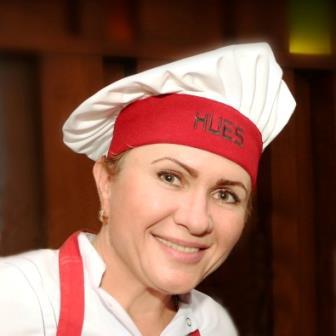 OLENA Dubai – U.A.EJumeirah Lake TowersEmail Address: olena.93689@2freemail.com OBJECTIVES:On search for a suitable job placement commensurate to my acquired knowledge and experience.To develop my working ability and to enhance my skills, to be exposed in the field I choose to deal with and be able to be more competent.To be a part of a progressive company based on their expectations with my attitude, skills, knowledge and experience gained from studies and previous employment.POSITION APPLIED FOR:Head Chef, Sr. Sous ChefPERSONAL STATEMENTA hardworking, motivated and enthusiastic Head Chef with over 25 years experience in F&B, who has a real passion for food, and who is sure to exceed your customer’s expectations. Olena’s leadership style is to always lead by example in observing standards, rules and regulations. She has a unique method of cooking, and is well placed to improve the standards of cuisine in your kitchen, and to operate it at a healthy profit margin. By possessing extensive knowledge of all the rules and regulations concerning personal hygiene and appearance, she is able to ensure strict compliance with the highest standards. She is not only a strong leader but is also a good team player who has the experience required to create a stimulating, positive and energetic working atmosphere. Right now she is eager to further develop her career with a leading company, and is looking for a suitable position with an employer who is looking to recruit the best and brightest people.AREAS OF EXPERTISEOrder the right food stock and right quantity.Work with suppliers.Enforce and maintain high standards of hygiene.Supervise the cooking of food.Multi-task and manage several different tasks at the same time.Cook food from scratch.Gain and maintain the respect of junior staff.Check food deliveries when they arrive to make sure they are up to scratch.Accurately document revenue and expenditure.Update staff duty roasters. Determining portions.Menu planning, creation, costing.Monitoring kitchen staff.Training employees.Manage food inventories.Italian, Arabic, Russian, European, Chinese & Thai (some), Indian cuisines.PROFESSIONAL BACKGROUND in UAE:Presently working in Hues Boutique Hotel, Dubai, Deira Senior Sous Chef, outlet in chargeMay 2013- presentGusto Restaurant, Dubai Marina, Portland Middle East LLC (Pre-opening team) – Head Chef, Italian CuisineMay 2011- March 2013Al Khaleej Group of Hotels, Dubai Head Chef, Main Kitchen in chargeJanuary 2005- March 2011Millennium Airport Hotel, Dubai Outlet Head ChefMay 2004- November 2004SUMMARY QUALIFICATIONS:Execute all entrusted with precision and honesty and willing to shoulder responsibilityAbility to lead, inspire and carry the team along to help them achieve group objectivesHACCP Certificate holder PIC L2 (2012)UAE driving licenseEDUCATION QUALIFICATIONS:High School Certificate 1972- 1982Diploma of Vocational School of the Trade Department (Russia)1982- 1983PERSONAL DETAILS:I am confident that I can handle any challenging job and I am motivated if you would give me a chance to serve your company. I assure you that I will give my best and offer my abilities and gained experience to do my preeminent for your satisfaction.Reference available up on request.Nationality:UkrainianDOB:24.03.65Religion:ChristianityMarital Status:MarriedGender:FemaleVisa Status:Employment visa (Emigration)Languages/Dialects:Russian (Mother), English (fluent)PASSPORT DETAILS:PASSPORT DETAILS:Date of Issue:13/08/2012Place of Issue:UkraineDate of Expiry:13/08/2022